1- Write the Arabic meaning:Oasis:…………….        salty:…………….          Spring:………………         rock:…………..  2- Write correct sentences:                  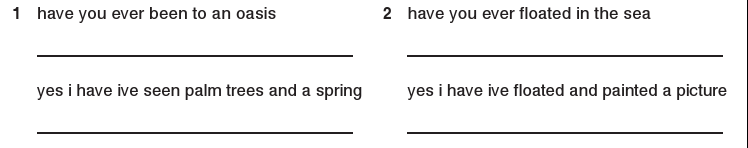 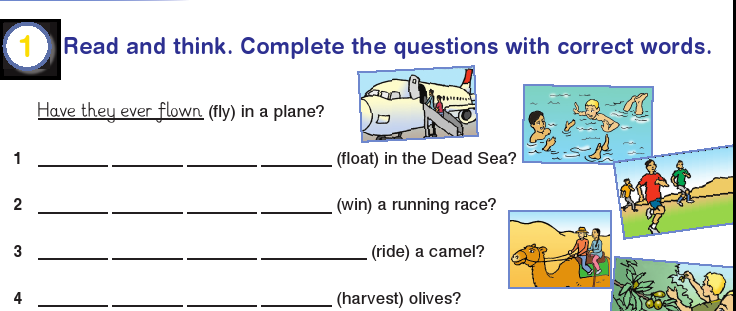 GOOD LUCKدولة فلسطين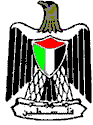 6th grade     (   B     )        State of Palestineوزارة التربية والتعليم 6th grade     (   B     )        Ministry of Educationمديرية التربية والتعليم/وسط الخليل6th grade     (   B     )        Date:          16  /   2    /   2017مدرسة: ذكور حربي أبو الضبعات Name:……………………………6th grade     (   B     )        Teacher: Imad Sh. Atawneh2nd  semester	English for Palestine